CARES Act Emergency Solutions Grant (ESG) Round 2 Funding under COVID-19 Supplemental AppropriationsJune 2020This paper provides an explanation for the formula used to allocate the balance of Emergency Solutions Grants (ESG) funding appropriated under the CARES Act that were not previously allocated. The allocation of $2.96 billion uses a formula targeted toward communities with high fractions of homeless – both sheltered and unsheltered – and those at the most risk for homelessness. It also takes into account economic and housing market conditions by making a modest adjustment for jurisdictions with very high market rents. One of the most at-risk groups for transmission of coronavirus are homeless individuals.At the end of this paper is a chart showing both Round 1 and Round 2 ESG CARES Act Allocation amounts.BackgroundCongress has provided $4 billion for the Emergency Solutions Grants (ESG) program for local governments to use to:“prevent, prepare for, and respond to coronavirus, among individuals and families who are homeless or receiving homeless assistance and to support additional homeless assistance and homelessness prevention activities to mitigate the impacts created by coronavirus”Initial Allocation of $1 billionHUD allocated $1 billion of ESG funding in the first week after the President signed the bill under the traditional ESG formula. The traditional ESG formula was effective at making an allocation quickly, however it only targets modestly well to homeless and has no targeting to places with high rates of unsheltered homeless. That is because the ESG formula is allocated using the CDBG formula – designed to target to community development need - which only has a modest relationship to where homelessness needs are most severe.Using statistics, the correlation between the ESG per capita grant amount and the per capita rate of homelessness is 0.359. There is a relationship, but it is not as strong as we would like (a correlation of 1.000 is a perfect correlation) to make a targeted allocation of the most funds to the places that will need the funds the most. And the ESG per capita grant amount has a -0.051 correlation with the rate of unsheltered homelessness, which means it has no targeting at all toward the unsheltered homeless challenges.Targeted Allocation of $2.96 billionThe Department has committed $40 million of the appropriated funds to technical assistance to recipients of ESG to build capacity and facilitate speedy implementation.The remaining $2.96 billion is to be allocated under a formula:“for the benefit of unsheltered homeless, sheltered homeless, and those at risk of homelessness, to geographical areas with the greatest need based on factors to be determined by the Secretary, such as risk of transmission of coronavirus, high numbers orrates of sheltered and unsheltered homeless, and economic and housing market conditions as determined by the Secretary”In response to this Congressional direction, the Department has developed an allocation formula that targets to the homeless and those at risk of homelessness, adjusting slightly upward for high cost places.The variables for targeting to homeless and at risk of homelessness are1:Share of all homeless. Total Homeless Count from the 2019 Point-in-Time count, which is the sum of sheltered and unsheltered homeless. 50 percent weight.Share of unsheltered homeless. This double counts with the all homeless variable above but provides additional funding to help with places with particularly high number and percent of unsheltered homeless. 10 percent weight.Share of at risk for homelessness – Total Very Low-Income (VLI) Renters. A community’s rate of very low-income renter households, defined as total very low-income renter households divided by all households in the community, has a 0.506 correlation with per capita homeless counts. This variable is particularly good at capturing the poorer communities in every metro area where an economic downturn is likely to have the most at-risk for homelessness. It, however, is not necessarily capturing the places with the greatest unsheltered homeless risk. 15 percent weight.Share of at risk for unsheltered homelessness – VLI renters overcrowded or without kitchen or plumbing. To get at risk for unsheltered homelessness we need to also capture economically strong places with an at-risk population. In economically strong places, very low-income renters are making ends meet through overcrowding. The percent of very low-income renters that are overcrowded or without complete kitchen and plumbing correlates1 The first two homeless count variables are based on 2019 Point-In-Time homeless count data that have been adjusted from the Continuum-of-Care geographies they are collected to the Emergency Solutions Grant geographies. Source: https://www.hudexchange.info/resource/3031/pit-and-hic-data-since-2007/ . The second two variables are from a special tabulation of 5-year American Community Survey (ACS) data available at this site: https://www.huduser.gov/portal/datasets/cp.htmlat 0.562 with unsheltered homeless (but does not correlate well with overall homelessness). That is, it is capturing a different risk group for homelessness. 25 percent weight.Each of these variables is adjusted to take into account local housing and economic circumstances. Specifically, each variable is adjusted upward for housing costs. To calculate this, if the 1-bedroom Fair Market Rent in a jurisdiction is 10% above the national average fair market rent (weighted on the specific variable), then we increased the value of the variable by 10% before calculating a community’s share of the overall need on that variable. Non-entitled areas are all calculated using their unadjusted counts, and no areas receive a downward adjustment. We cap the increase at 20 percent to lessen the impact of high-cost outliers.The language in the statute notes that the formula may take into account “risk of transmission of coronavirus” in determining the formula. Coronavirus cases have been recorded in every US State and territory. The evidence has also shown that being homeless appears to increase an individual’s risk of transmission of coronavirus where there is community spread. By having this formula allocate toward homeless needs, it is also allocating toward the risk of transmission of coronavirus.Finally, most of these data are not available for insular areas (Virgin Islands, American Samoa, Guam, Northern Marianas), so insular areas receive 0.2 percent of the funding and receive their same proportional shares as they received under the 2020 ESG allocation.The chart below shows how well this formula’s per capita allocation correlates with the different dimensions of need. The resulting formula, as you would expect given that it uses homelessness and the other need variable below as their core variable, is a per capita allocation that has a 0.941 correlation with per capita homelessness rates and 0.771 correlation with per capita unsheltered homeless rates.CorrelationsCARES Act ESG-COVID Recovery Round 2 and Round 1 Allocation Amounts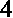 TOTAL	$2,960,000,000 $1,000,000,000 $3,960,000,000Proposed CARES

Act ESG Formula

per capitaOverall homelessness rate per capita.941**Sheltered homeless rate per capita.647**Unsheltered homeless rate per capita.771**Percent homes occupied by VLI renters.564**Percent of VLI renters overcrowded or without complete kitchen or plumbing.466**1-Bedroom Fair Market Rent.515**STANAMEESG CARES Act

Round 2

AllocationESG CARES Act

Round 1

AllocationESG CARES Act

Combined

Amounts

Round 1 and

Round 2ALBirmingham$2,710,962$1,778,614$4,489,576ALMobile$1,319,253$719,662$2,038,915ALMontgomery$1,258,634$504,662$1,763,296ALJefferson County$1,485,652$706,121$2,191,773ALAlabama State Balance$13,860,804$9,376,200$23,237,004AKAnchorage$3,774,024$521,193$4,295,217AKAlaska State Balance$4,142,143$914,566$5,056,709AZGlendale$2,997,188$749,455$3,746,643AZMesa$4,052,229$1,130,003$5,182,232AZPhoenix$19,212,248$4,975,762$24,188,010AZTempe$1,790,686$506,269$2,296,955AZTucson$5,562,939$1,667,776$7,230,715AZMaricopa County$2,815,627$905,900$3,721,527AZPima County$2,284,682$892,476$3,177,158AZArizona State Balance$16,373,488$5,950,572$22,324,060ARArkansas State Balance$15,978,848$7,808,010$23,786,858CAAnaheim$8,700,250$1,279,072$9,979,322CABakersfield$3,465,304$1,125,407$4,590,711CABerkeley$5,840,486$808,117$6,648,603CAChula Vista$4,260,354$693,583$4,953,937CAEl Monte$5,157,737$520,314$5,678,051CAEscondido$3,934,624$552,803$4,487,427CAFontana$1,723,436$619,569$2,343,005CAFresno$8,845,443$2,103,510$10,948,953CAGarden Grove$3,635,163$602,486$4,237,649CAGlendale$3,104,861$569,417$3,674,278CAIrvine$2,927,391$558,059$3,485,450CALong Beach$13,496,694$1,846,866$15,343,560CALos Angeles$167,431,509$16,167,303$183,598,812CAModesto$3,360,962$567,410$3,928,372CAMoreno Valley$1,743,153$630,838$2,373,991CAOakland$19,288,175$2,275,917$21,564,092CAOntario$1,584,528$552,724$2,137,252CAOxnard$4,492,650$762,355$5,255,005CAPasadena$3,372,793$608,269$3,981,062CAPomona$6,135,460$629,131$6,764,591STANAMEESG CARES Act

Round 2

AllocationESG CARES Act

Round 1

AllocationESG CARES Act

Combined

Amounts

Round 1 and

Round 2CARiverside$3,126,622$968,672$4,095,294CASacramento$10,205,871$1,453,941$11,659,812CASalinas$5,814,926$617,245$6,432,171CASan Bernardino$3,422,960$1,019,997$4,442,957CASan Diego$22,796,116$3,598,334$26,394,450CASan Francisco$43,605,003$5,501,459$49,106,462CASan Jose$32,836,839$2,683,479$35,520,318CASanta Ana$11,598,442$1,727,403$13,325,845CAStockton$6,041,201$1,008,903$7,050,104CAAlameda County$5,146,924$622,410$5,769,334CAContra Costa County$9,283,441$1,390,138$10,673,579CAFresno County$3,371,431$846,921$4,218,352CAKern County$4,744,645$1,446,317$6,190,962CALos Angeles County$62,445,943$6,605,000$69,050,943CAOrange County$4,992,579$772,352$5,764,931CARiverside County$6,352,897$2,212,793$8,565,690CASacramento County$11,878,700$1,747,452$13,626,152CASan Bernardino County$6,401,870$2,192,210$8,594,080CASan Diego County$7,070,083$1,257,717$8,327,800CASan Joaquin County$4,326,957$818,545$5,145,502CASan Luis Obispo County$6,296,591$563,034$6,859,625CASan Mateo County$5,144,656$799,531$5,944,187CASonoma County$6,598,916$564,000$7,162,916CAStanislaus County$3,891,785$698,717$4,590,502CACalifornia State Balance$271,730,986$43,990,603$315,721,589COAurora$4,171,770$864,424$5,036,194COColorado Springs$5,097,279$887,124$5,984,403CODenver$9,042,223$2,059,400$11,101,623COColorado State Balance$25,884,522$7,363,152$33,247,674CTBridgeport$1,690,527$980,921$2,671,448CTHartford$1,987,972$1,065,679$3,053,651CTNew Haven$1,509,315$1,137,914$2,647,229CTWaterbury$1,158,248$644,210$1,802,458CTConnecticut State Balance$12,591,306$8,159,579$20,750,885DEWilmington$1,142,202$647,693$1,789,895DENew Castle County$1,582,960$690,366$2,273,326DEDelaware State Balance$1,527,664$807,114$2,334,778DCDistrict Of Columbia$23,124,727$4,602,197$27,726,924STANAMEESG CARES Act

Round 2

AllocationESG CARES Act

Round 1

AllocationESG CARES Act

Combined

Amounts

Round 1 and

Round 2FLHialeah$2,698,307$829,510$3,527,817FLMiami$6,132,699$1,633,034$7,765,733FLOrlando$1,846,707$670,317$2,517,024FLSt Petersburg$2,902,139$539,562$3,441,701FLTallahassee$1,878,411$561,203$2,439,614FLTampa$3,009,506$963,359$3,972,865FLBroward County$3,048,655$824,621$3,873,276FLCollier County$2,476,642$707,128$3,183,770FLJacksonville-Duval County$6,011,963$1,905,803$7,917,766FLHillsborough County$6,054,897$2,129,659$8,184,556FLLee County$1,818,474$923,372$2,741,846FLManatee County$2,135,435$567,783$2,703,218FLMarion County$1,550,489$582,834$2,133,323FLMiami-Dade County$10,715,429$3,888,572$14,604,001FLOrange County$5,016,437$2,024,224$7,040,661FLPalm Beach County$5,830,483$1,941,176$7,771,659FLPasco County$3,810,934$834,545$4,645,479FLPinellas County$3,997,774$739,117$4,736,891FLPolk County$2,054,711$1,073,500$3,128,211FLSarasota County$1,872,211$508,541$2,380,752FLSeminole County$1,183,769$591,952$1,775,721FLVolusia County$1,904,452$556,455$2,460,907FLFlorida State Balance$65,511,297$20,384,797$85,896,094GAAtlanta$10,965,024$2,163,228$13,128,252GAAugusta-Richmond County$1,831,311$539,590$2,370,901GAMacon-Bibb County$1,014,779$565,638$1,580,417GASavannah$2,103,711$693,166$2,796,877GAClayton County$1,674,553$780,931$2,455,484GACobb County$2,284,556$988,062$3,272,618GADe Kalb County$3,818,678$1,593,790$5,412,468GAFulton County$1,955,204$574,624$2,529,828GAGwinnett County$3,319,598$1,619,024$4,938,622GAGeorgia State Balance$29,498,276$15,920,176$45,418,452HIHonolulu$22,370,813$2,429,569$24,800,382HIHawaii State Balance$8,466,976$1,567,697$10,034,673IDIdaho State Balance$11,446,141$3,828,517$15,274,658ILChicago$30,488,553$23,712,993$54,201,546ILCicero$784,688$520,731$1,305,419STANAMEESG CARES Act

Round 2

AllocationESG CARES Act

Round 1

AllocationESG CARES Act

Combined

Amounts

Round 1 and

Round 2ILEvanston$419,890$546,424$966,314ILPeoria$795,903$535,321$1,331,224ILRockford$1,157,575$636,693$1,794,268ILCook County$5,812,142$3,049,979$8,862,121ILDu Page County$2,483,604$1,031,548$3,515,152ILLake County$1,520,868$777,472$2,298,340ILWill County$973,315$503,772$1,477,087ILIllinois State Balance$24,712,992$18,159,983$42,872,975INEvansville$941,088$790,410$1,731,498INFort Wayne$1,157,870$598,952$1,756,822INGary$1,093,079$997,166$2,090,245INHammond$649,003$635,393$1,284,396INIndianapolis$7,122,695$2,792,797$9,915,492INSouth Bend$787,585$759,783$1,547,368INIndiana State Balance$18,411,073$13,566,621$31,977,694IADes Moines$2,081,414$1,108,334$3,189,748IASioux City$734,379$503,317$1,237,696IAIowa State Balance$11,318,794$9,574,948$20,893,742KSKansas City$1,707,698$683,879$2,391,577KSTopeka$1,478,106$559,469$2,037,575KSWichita$2,450,744$850,376$3,301,120KSKansas State Balance$9,168,649$5,683,703$14,852,352KYLexington-Fayette$3,226,490$710,986$3,937,476KYLouisville-CDBG$5,430,961$3,390,700$8,821,661KYKentucky State Balance$14,526,981$8,877,469$23,404,450LABaton Rouge$1,654,617$955,859$2,610,476LANew Orleans$4,594,009$3,818,324$8,412,333LAShreveport$1,055,184$564,476$1,619,660LAJefferson Parish$1,593,050$756,079$2,349,129LALouisiana State Balance$12,026,377$8,608,217$20,634,594MEPortland City$1,004,425$573,734$1,578,159MEMaine State Balance$7,832,189$4,796,255$12,628,444MDBaltimore$9,143,757$6,571,738$15,715,495MDAnne Arundel County$1,313,638$611,269$1,924,907MDBaltimore County$3,996,350$1,230,869$5,227,219MDMontgomery County$4,847,976$1,438,797$6,286,773MDPrince Georges County$4,944,919$1,523,903$6,468,822MDMaryland State Balance$10,739,230$4,031,452$14,770,682STANAMEESG CARES Act

Round 2

AllocationESG CARES Act

Round 1

AllocationESG CARES Act

Combined

Amounts

Round 1 and

Round 2MABoston$23,348,669$5,195,210$28,543,879MACambridge$2,268,869$787,948$3,056,817MAFall River$1,275,287$866,031$2,141,318MALawrence$1,138,406$526,348$1,664,754MALowell$2,610,376$632,876$3,243,252MALynn$4,004,861$751,083$4,755,944MANew Bedford$1,576,274$805,424$2,381,698MANewton$905,007$578,393$1,483,400MAQuincy$1,237,584$550,900$1,788,484MASomerville$632,359$750,831$1,383,190MASpringfield$3,951,604$1,160,338$5,111,942MAWorcester$2,715,383$1,327,821$4,043,204MAMassachusetts State Balan$27,939,981$16,474,052$44,414,033MIDearborn$505,688$577,297$1,082,985MIDetroit$9,124,129$10,458,172$19,582,301MIFlint$1,263,443$1,178,500$2,441,943MIGrand Rapids$2,039,593$1,120,648$3,160,241MILansing$1,282,028$608,455$1,890,483MISaginaw$795,509$644,300$1,439,809MIGenesee County$913,288$553,817$1,467,105MIKent County$1,111,219$532,303$1,643,522MIMacomb County$801,422$541,486$1,342,908MIOakland County$2,033,828$1,155,293$3,189,121MIWashtenaw County$1,794,203$643,403$2,437,606MIWayne County$1,295,238$1,651,276$2,946,514MIMichigan State Balance$22,253,746$17,313,093$39,566,839MNDuluth$1,252,530$719,669$1,972,199MNMinneapolis$9,697,637$3,349,493$13,047,130MNSt Paul$5,943,414$2,049,510$7,992,924MNDakota County$1,537,643$571,921$2,109,564MNHennepin County$3,577,788$878,034$4,455,822MNSt Louis County$948,615$578,797$1,527,412MNMinnesota State Balance$15,253,281$7,590,148$22,843,429MSJackson$1,444,552$575,228$2,019,780MSMississippi State Balance$10,423,120$8,171,221$18,594,341MOKansas City$5,048,969$2,296,434$7,345,403MOSt Louis$4,391,329$5,432,145$9,823,474MOSt Louis County$3,187,544$1,703,217$4,890,761STANAMEESG CARES Act

Round 2

AllocationESG CARES Act

Round 1

AllocationESG CARES Act

Combined

Amounts

Round 1 and

Round 2MOMissouri State Balance$18,747,277$9,584,276$28,331,553MTMontana State Balance$6,742,481$2,524,355$9,266,836NELincoln$2,320,897$557,024$2,877,921NEOmaha$4,214,066$1,392,755$5,606,821NENebraska State Balance$5,025,953$3,482,410$8,508,363NVLas Vegas$8,357,531$1,537,579$9,895,110NVNorth Las Vegas$3,071,445$580,710$3,652,155NVReno$3,579,927$670,428$4,250,355NVClark County$12,264,384$2,333,003$14,597,387NVNevada State Balance$6,179,560$1,648,731$7,828,291NHManchester$1,810,236$540,034$2,350,270NHNew Hampshire State Balan$4,797,314$3,209,928$8,007,242NJCamden$1,226,497$723,110$1,949,607NJJersey City$3,540,297$1,682,731$5,223,028NJNewark$5,458,961$2,162,428$7,621,389NJPaterson$2,356,424$689,534$3,045,958NJTrenton$1,197,016$831,962$2,028,978NJBergen County$3,222,784$2,748,124$5,970,908NJCamden County$1,414,818$732,928$2,147,746NJEssex County$2,974,183$1,574,441$4,548,624NJHudson County$1,486,554$602,817$2,089,371NJMiddlesex County$1,699,999$589,645$2,289,644NJMonmouth County$1,772,793$752,907$2,525,700NJMorris County$1,493,359$587,279$2,080,638NJUnion County$1,990,737$1,369,186$3,359,923NJNew Jersey State Balance$27,263,010$11,453,383$38,716,393NMAlbuquerque$6,659,248$1,364,214$8,023,462NMNew Mexico State Balance$8,795,819$4,140,483$12,936,302NYAlbany$1,805,790$1,011,583$2,817,373NYBinghamton$506,439$577,638$1,084,077NYBrookhaven Town$2,250,095$672,466$2,922,561NYBuffalo$2,942,601$4,152,910$7,095,511NYIslip Town$2,018,093$611,328$2,629,421NYMount Vernon$1,304,856$503,041$1,807,897NYNew York$331,859,870$50,507,036$382,366,906NYNiagara Falls$424,384$699,724$1,124,108NYRochester$2,858,628$2,444,707$5,303,335NYSchenectady$994,996$671,793$1,666,789STANAMEESG CARES Act

Round 2

AllocationESG CARES Act

Round 1

AllocationESG CARES Act

Combined

Amounts

Round 1 and

Round 2NYSyracuse$1,749,868$1,470,976$3,220,844NYTonawanda Town$360,334$500,262$860,596NYTroy$643,423$539,890$1,183,313NYUtica$486,089$743,966$1,230,055NYYonkers$2,952,400$1,038,286$3,990,686NYErie County$680,472$825,690$1,506,162NYMonroe County$934,597$556,766$1,491,363NYNassau County$10,647,918$4,250,155$14,898,073NYOnondaga County$805,594$607,576$1,413,170NYOrange County$1,343,670$533,307$1,876,977NYWestchester County$4,169,699$1,073,114$5,242,813NYNew York State Balance$28,791,380$21,730,655$50,522,035NCCharlotte$6,866,990$1,765,572$8,632,562NCDurham$2,060,285$602,383$2,662,668NCGreensboro$1,880,847$675,621$2,556,468NCRaleigh$3,503,113$950,338$4,453,451NCWinston-Salem$2,047,257$660,748$2,708,005NCWake County$1,709,995$626,800$2,336,795NCNorth Carolina State Bala$35,948,234$18,423,179$54,371,413NDNorth Dakota State Balanc$3,468,739$1,673,841$5,142,580OHAkron$1,828,930$1,840,393$3,669,323OHCanton$820,051$783,834$1,603,885OHCincinnati$4,156,549$3,495,228$7,651,777OHCleveland$5,494,002$6,409,548$11,903,550OHColumbus$8,102,095$2,150,555$10,252,650OHDayton$1,860,397$1,745,634$3,606,031OHLakewood$474,086$601,062$1,075,148OHSpringfield$601,061$560,655$1,161,716OHToledo$2,626,090$2,249,248$4,875,338OHYoungstown$657,102$1,062,917$1,720,019OHCuyahoga County$1,726,594$1,204,362$2,930,956OHFranklin County$1,870,630$595,590$2,466,220OHHamilton County$1,862,722$1,009,176$2,871,898OHMontgomery County$1,256,495$584,510$1,841,005OHOhio State Balance$26,006,617$21,324,293$47,330,910OKOklahoma City$5,928,669$1,475,283$7,403,952OKTulsa$4,116,095$1,035,562$5,151,657OKOklahoma State Balance$12,234,915$5,743,528$17,978,443STANAMEESG CARES Act

Round 2

AllocationESG CARES Act

Round 1

AllocationESG CARES Act

Combined

Amounts

Round 1 and

Round 2ORPortland$14,401,261$2,578,424$16,979,685ORClackamas County$2,528,172$646,045$3,174,217ORWashington County$2,214,134$662,721$2,876,855OROregon State Balance$49,430,143$6,748,493$56,178,636PAAllentown$992,811$684,045$1,676,856PAErie$1,081,520$931,503$2,013,023PAHarrisburg$1,026,444$578,217$1,604,661PALancaster City$809,254$503,203$1,312,457PAPhiladelphia$22,293,192$12,976,572$35,269,764PAPittsburgh$2,258,787$4,193,562$6,452,349PAReading$1,426,367$773,693$2,200,060PAScranton$622,150$813,479$1,435,629PAAllegheny County$3,107,999$4,157,814$7,265,813PABeaver County$685,630$984,814$1,670,444PABerks County$1,051,989$707,893$1,759,882PABucks County$1,400,101$634,572$2,034,673PAChester County$2,220,667$764,283$2,984,950PADelaware County$1,161,173$1,100,183$2,261,356PALancaster County$1,573,181$854,500$2,427,681PALuzerne County$681,192$1,226,697$1,907,889PAMontgomery County$1,606,408$976,638$2,583,046PANorthampton County$709,925$637,234$1,347,159PAWashington County$696,610$1,055,755$1,752,365PAWestmoreland County$839,293$1,041,331$1,880,624PAYork County$1,061,680$640,548$1,702,228PAPennsylvania State Balanc$19,930,907$19,920,655$39,851,562RIPawtucket$624,909$548,676$1,173,585RIProvidence$1,846,439$1,521,038$3,367,477RIWoonsocket$499,750$399,231$898,981RIRhode Island State Balanc$3,275,621$2,478,855$5,754,476SCCharleston County$890,215$535,900$1,426,115SCGreenville County$1,935,622$804,966$2,740,588SCHorry County$1,551,515$622,221$2,173,736SCLexington County$1,203,878$542,372$1,746,250SCSouth Carolina State Bala$18,346,818$8,745,852$27,092,670SDSouth Dakota State Balanc$5,554,958$2,199,893$7,754,851TNKnoxville$2,221,592$513,272$2,734,864TNMemphis$6,018,137$2,014,017$8,032,154STANAMEESG CARES Act

Round 2

AllocationESG CARES Act

Round 1

AllocationESG CARES Act

Combined

Amounts

Round 1 and

Round 2TNNashville-Davidson$8,489,679$1,549,066$10,038,745TNTennessee State Balance$22,438,703$11,148,024$33,586,727TXArlington$2,977,176$991,890$3,969,066TXAustin$10,859,249$2,354,866$13,214,115TXBrownsville$1,964,765$819,241$2,784,006TXCorpus Christi$1,864,176$803,100$2,667,276TXDallas$16,651,199$4,453,269$21,104,468TXEl Paso$3,964,248$1,902,228$5,866,476TXFort Worth$6,070,529$2,202,959$8,273,488TXGarland$2,004,381$648,962$2,653,343TXHouston$21,649,868$7,252,552$28,902,420TXIrving$2,420,874$678,434$3,099,308TXLaredo$2,552,555$1,130,386$3,682,941TXLubbock$1,385,225$632,362$2,017,587TXSan Antonio$12,950,577$3,902,645$16,853,222TXBexar County$1,859,901$696,845$2,556,746TXBrazoria County$1,125,985$526,152$1,652,137TXDallas County$1,726,123$667,003$2,393,126TXFort Bend County$1,384,930$936,303$2,321,233TXHarris County$7,999,883$4,077,193$12,077,076TXHidalgo County$4,242,374$2,229,055$6,471,429TXMontgomery County$1,310,985$775,483$2,086,468TXTarrant County$2,734,655$844,131$3,578,786TXTexas State Balance$64,537,937$33,254,679$97,792,616UTSalt Lake City$2,946,449$1,040,462$3,986,911UTSalt Lake County$2,381,057$751,093$3,132,150UTUtah State Balance$9,479,075$4,633,641$14,112,716VTVermont State Balance$4,424,450$2,334,607$6,759,057VANorfolk$2,292,639$1,328,583$3,621,222VARichmond$1,954,273$1,351,959$3,306,232VARoanoke$894,995$525,434$1,420,429VAVirginia Beach$1,389,918$606,131$1,996,049VAFairfax County$6,581,782$1,699,586$8,281,368VAHenrico County$1,154,186$508,566$1,662,752VAPrince William County$2,423,373$791,662$3,215,035VAVirginia State Balance$20,601,553$10,375,562$30,977,115WASeattle$26,485,029$2,829,807$29,314,836WASpokane$3,362,228$991,359$4,353,587STANAMEESG CARES Act

Round 2

AllocationESG CARES Act

Round 1

AllocationESG CARES Act

Combined

Amounts

Round 1 and

Round 2WATacoma$2,809,518$759,366$3,568,884WAKing County$11,139,409$964,066$12,103,475WAPierce County$3,328,051$908,579$4,236,630WASnohomish County$4,782,535$914,410$5,696,945WAWashington State Balance$46,343,357$9,748,945$56,092,302WVHuntington$559,361$538,314$1,097,675WVWest Virginia State Balan$7,166,583$5,690,597$12,857,180WIMadison$2,318,388$572,541$2,890,929WIMilwaukee$5,763,381$4,785,445$10,548,826WIRacine$649,751$574,928$1,224,679WIWisconsin State Balance$19,761,322$12,723,269$32,484,591WYWyoming State Balance$2,901,686$1,153,541$4,055,227ASAmerican Samoas$796,914$269,228$1,066,142GUGuam$2,630,542$888,696$3,519,238MPNorthern Mariana Islands$815,225$275,414$1,090,639PRBayamon Municipio$1,005,178$672,662$1,677,840PRCaguas Municipio$658,415$516,886$1,175,301PRCarolina Municipio$777,012$546,069$1,323,081PRPonce Municipio$975,723$726,203$1,701,926PRSan Juan Municipio$3,892,454$2,137,879$6,030,333PRPuerto Rico State Balance$14,951,925$12,479,000$27,430,925VIVirgin Islands$1,677,320$566,662$2,243,982